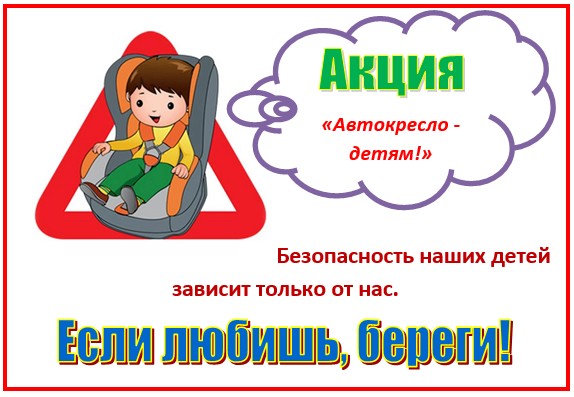 МДОУ «Детский сад №105»22.03.2018гПрофилактическая акция 

«Автокресло – детям!» 

В рамках Всероссийской социальной компании проводится профилактическая акция «Автокресло – детям!», призванная напомнить родителям о необходимости применения удерживающих устройств при перевозке детей в автомобиле. 

Дети в автомобиле являются самой уязвимой категорий пассажиров. В ДТП аналогичной степени тяжести дети страдают значительно серьезнее, чем взрослые пассажиры. При этом штатные системы безопасности автомобилей не рассчитаны (за редким исключением) на защиту маленьких пассажиров. Число ДТП с участием детей  по-прежнему остается высоким. Большинство детей получают серьезные увечья из-за того, что родители забывают пристегивать их в автомобиле, экономят на покупке автокресел или альтернативы – удерживающего устройства. Безопасность детей на дороге – вопрос, который требует особого внимания. Каждый родитель должен понимать, насколько важно обеспечить максимальную степень защиты ребенка в машине. КАК И КУДА УСТАНОВИТЬ АВТОКРЕСЛО 

Обратите внимание на инструкцию по установке автокресла в автомобиле. Попросите консультанта показать вам, как закрепить кресло в автомобиле и как правильно пристегнуть ребёнка. 

Для крепления автокресел всех групп используется трёхточечный ремень безопасности. Альтернативный способ установки автокресла ISOFIX представляет собой жёсткое крепление кресла к кузову автомобиля, что обеспечивает лучшую защиту ребёнка. Это подтверждают многочисленные независимые краш-тесты. Другой важный момент – система ISOFIX значительно снижает вероятность неправильной установки детского сиденья.Автокресло должно прочно устанавливаться в автомобиле. Если вы установили ДУУ в машину правильно, причём не важно, при помощи ремня безопасности или системы ISOFIX, но его легко можно сместить рукой, лучше не покупать такое кресло. Прочная фиксация в машине – это залог безопасности вашего ребёнка. 